Choose a picture to write a story about….Use the story mountain to plan your beginning middle and end.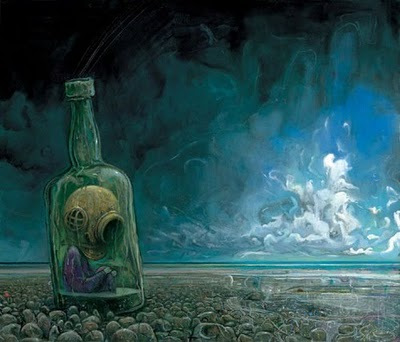 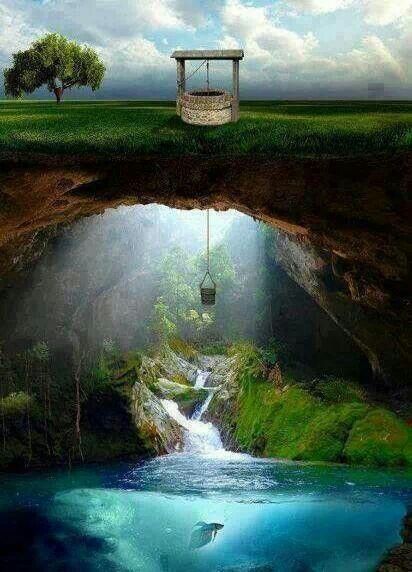 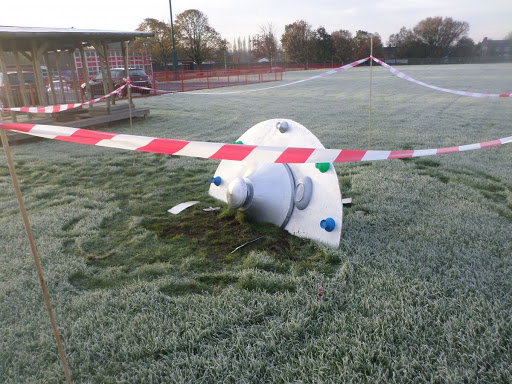 